VILLAGE OF 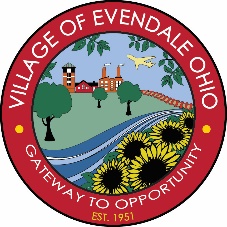 BUILDING DEPARTMENT            Case No.__________                                 REQUEST FOR AMENDMENT TO THE ZONING TEXTAPPLICANT NAME: _____________________________________________________APPLICANT ADDRESS: __________________________________________________APPLICANT PHONE NUMBER: ___________________________________________APPLICANT EMAIL: _____________________________________________________FOR ZONING CODE AMENDMENT:SECTION NUMBER(S) OF VILLAGE OF EVENDALE ZONING CODE YOU WISH TO AMMEND:  ____________________________________________________________________________________________________________________APPLICATION NARRATIVE: Provide a narrative describing the request, including the purpose for the text change; how the new language will contribute to the safety, health, and general welfare of the Village; and how the request meets the goals and objectives of the Evendale Comprehensive Master Plan (include a separate sheet if necessary).________________________________________________________________________________________________________________________________________________________________________________________________________________________________________________________________________________________________________________________________________________________________________________________________________________________________________________________________________________________________________________________________________________________________________________________________________________________________________________________________________________________________________________________	_________________SIGNATURE									DATE******************************************************************************  Hearing Date: __________       Decision:     □ Recommend Approve      □ Recommend Deny